به نام ایزد دانا          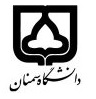 (کاربرگ طرح درس)                                                             	                                        دانشکده منابع طبیعیبودجهبندی درسمقطع: کارشناسی□  کارشناسی ارشد□  دکتری□مقطع: کارشناسی□  کارشناسی ارشد□  دکتری□مقطع: کارشناسی□  کارشناسی ارشد□  دکتری□تعداد واحد: نظری2 عملی0 تعداد واحد: نظری2 عملی0 فارسی: گیاه شناسی 1فارسی: گیاه شناسی 1نام درسپیشنیازها و همنیازها: -پیشنیازها و همنیازها: -پیشنیازها و همنیازها: -پیشنیازها و همنیازها: -پیشنیازها و همنیازها: -Botany 1Botany 1نام درسشماره تلفن اتاق:02333623300          شماره تلفن اتاق:02333623300          شماره تلفن اتاق:02333623300          شماره تلفن اتاق:02333623300          مدرس: رضا نقدیمدرس: رضا نقدیمدرس: رضا نقدیمدرس: رضا نقدیمنزلگاه اینترنتی:منزلگاه اینترنتی:منزلگاه اینترنتی:منزلگاه اینترنتی:Reza_naghdi@semnan.ac.irReza_naghdi@semnan.ac.irReza_naghdi@semnan.ac.irReza_naghdi@semnan.ac.irبرنامه تدریس در هفته و شماره کلاس:برنامه تدریس در هفته و شماره کلاس:برنامه تدریس در هفته و شماره کلاس:برنامه تدریس در هفته و شماره کلاس:برنامه تدریس در هفته و شماره کلاس:برنامه تدریس در هفته و شماره کلاس:برنامه تدریس در هفته و شماره کلاس:برنامه تدریس در هفته و شماره کلاس:اهداف درس: آشنایی با مفاهیم و اصول گیاه شناسی مقدماتیاهداف درس: آشنایی با مفاهیم و اصول گیاه شناسی مقدماتیاهداف درس: آشنایی با مفاهیم و اصول گیاه شناسی مقدماتیاهداف درس: آشنایی با مفاهیم و اصول گیاه شناسی مقدماتیاهداف درس: آشنایی با مفاهیم و اصول گیاه شناسی مقدماتیاهداف درس: آشنایی با مفاهیم و اصول گیاه شناسی مقدماتیاهداف درس: آشنایی با مفاهیم و اصول گیاه شناسی مقدماتیاهداف درس: آشنایی با مفاهیم و اصول گیاه شناسی مقدماتیامکانات آموزشی مورد نیاز:-امکانات آموزشی مورد نیاز:-امکانات آموزشی مورد نیاز:-امکانات آموزشی مورد نیاز:-امکانات آموزشی مورد نیاز:-امکانات آموزشی مورد نیاز:-امکانات آموزشی مورد نیاز:-امکانات آموزشی مورد نیاز:-امتحان پایانترمامتحان میانترمارزشیابی مستمر(کوئیز)ارزشیابی مستمر(کوئیز)فعالیتهای کلاسی و آموزشیفعالیتهای کلاسی و آموزشینحوه ارزشیابینحوه ارزشیابی501020202020درصد نمرهدرصد نمرهکتاب گیاهشناسی عمومی دکتر قهرمانکتاب گیاهشناسی عمومی دکتر قهرمانکتاب گیاهشناسی عمومی دکتر قهرمانکتاب گیاهشناسی عمومی دکتر قهرمانکتاب گیاهشناسی عمومی دکتر قهرمانکتاب گیاهشناسی عمومی دکتر قهرمانمنابع و مآخذ درسمنابع و مآخذ درستوضیحاتمبحثشماره هفته آموزشیانواع بافت ها1ساختمان ریشه2ساقه و گل3فیزیولوژی سلول گیاهی4تنفس و مکانیسم اکسیداسیون بیولوژیک5ترکیبات آلی و اهمیت آنها+ امتحان مستمر6ازت و متابولیسم آن7فیزیولوژی رشد از بذر تا تولید محصول8مشاهده انواع بافت ها، مشاهده ساختار ریشه ساقه و گل9هورمونهای گیاهی+ امتحان میان ترم10مشاهده ساختار پسین ریشه و ساقه11مشاهده تورژسانس و پلاسمولیز12فتو و ژئوتروپیسم13مشاهده فتو و ژئوتروپیسم14پرسش و رفع اشکال15پرسش و رفع اشکال16